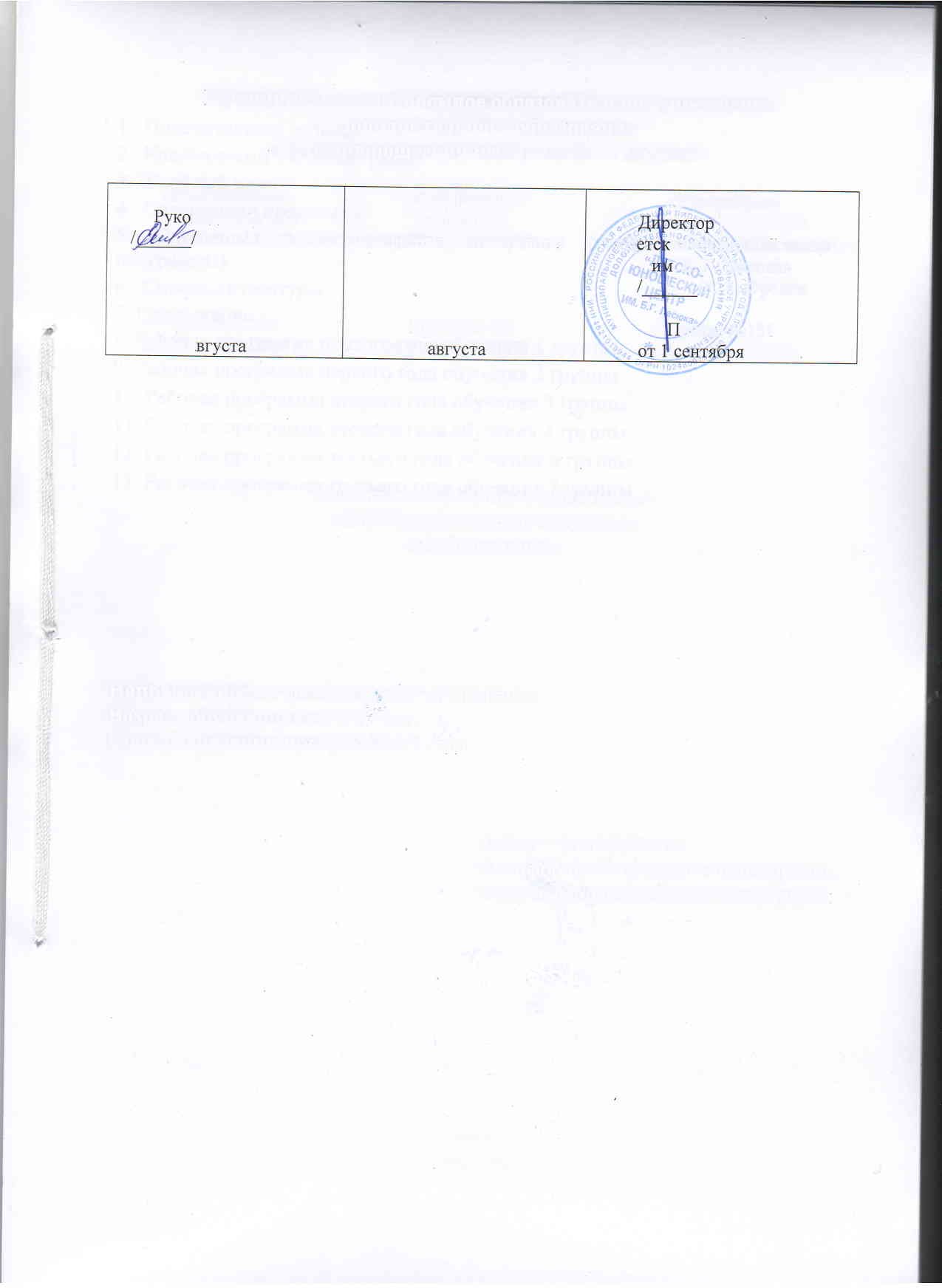 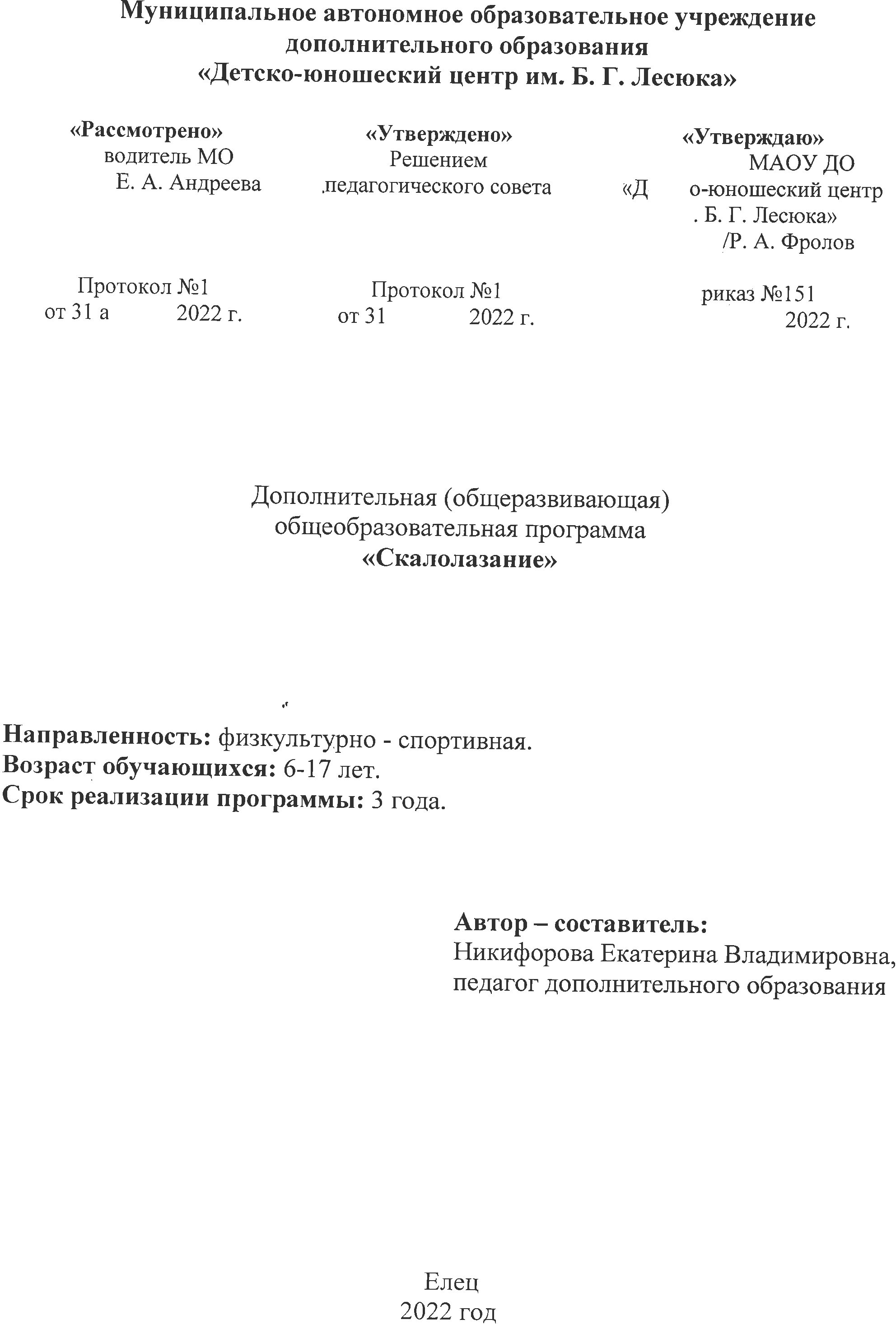 Содержание1.  Пояснительная записка 2.  Календарный учебный график 3.  Учебный план  4.  Содержание программы 5. Оценочные и методические материалы (методическое обеспечение программы)6.  Список литературы 7. Приложение8. Рабочая программа первого года обучения 1 группы9. Рабочая программа первого года обучения 2 группы10. Рабочая программа второго года обучения 3 группы11. Рабочая программа второго года обучения 4 группы12. Рабочая программа третьего года обучения 6 группы13. Рабочая программа третьего года обучения 7 группыПояснительная запискаДополнительная (общеразвивающая) общеобразовательная программа «Скалолазание» разработана согласно требованиям Локального акта «Положение о структуре, порядке разработки и утверждения дополнительных (общеразвивающих) общеобразовательных программ в МАОУ ДО «Детско-юношеский центр им. Б. Г. Лесюка». Данная программа имеет физкультурно-спортивную направленность, где учебные занятия направлены на получение детьми базовых навыков скалолазания, психическое, интеллектуальное и физическое развитие детей, укрепление их здоровья, приобщение детей к общекультурным ценностям, которые формируются в обществе людей, занимающихся скалолазанием.  Также скалолазание развивает личностные качества обучающихся, учит настойчивости, целеустремленности, собранности и взаимопониманию.          Новизна программы. Скалолазание – уникальный вид спорта, который позволяет гармонично развивать физические данные обучающихся, их волевые возможности, интеллектуальные качества и способствует укреплению здоровья и иммунитета.Новизна программы заключается в том, что она кроме скалолазания затрагивает темы по альпинизму, ледолазанию, медицине и основам здорового образа жизни, а также расширяет познания в области организации соревнований по скалолазанию и судейской подготовки. Программа имеет межпредметные связи с учебными курсами основного образования–это физическая культура, основы безопасности жизнедеятельности человека, история, анатомия, что способствует расширению знаний и получению определенного практического навыка.Актуальность программы. Актуальность программы заключается  в том, что она отражает, с одной стороны  ожидания и устремления детей к «настоящим» (не виртуальным) формам жизни, где они могут почувствовать не только пределы своих интеллектуальных, социально-возрастных и физических возможностей, но самое главное могут правильно воспринимать границы личной ответственности за свои действия и возникающие (реальные)  риски для жизни и здоровья, с другой стороны, данная программа является ответом на  развитие актуальных и востребованных в молодежной среде экстремальных видов спорта. Программа «Скалолазание» содержит рекомендации по организации учебного процесса на различных этапах подготовки:1.  по построению годичного цикла;2.  по содержанию типовых тренировочных занятий;3. по контрольным и переводным нормативам. Программа «Скалолазание» помогает решать задачи воспитания нравственности, патриотизма, культуры поведения, общения, речи, пропаганды здорового образа жизни. С этой целью включены блоки бесед, дискуссий, соревнований.В программе используются различные формы диагностики: наблюдение, собеседование, анкетирование.Цели диагностики.На первом году обучения периодизация учебного процесса носит условный характер. Основное внимание уделяется разносторонней физической и функциональной подготовке с использованием средств ОФП, освоению базовых элементов техники лазанья, формированию образа существующей практики скалолазания. Соревнования проводятся внутри группы по общей физической подготовке в течение года, а в конце года - в лазании на тренажере по простым (облегченным) трассам. Также обучающиеся могут принять участие в Открытом первенстве по скалолазанию.  По окончанию учебного года обучающиеся должны выполнить нормативные требования по общей физической подготовленности и знать название рельефов, зацепов, техник лазания, средств физической подготовки и др., знать способы и виды страховки.В спортивно оздоровительной группе второго года обучения основной задачей является повышение уровня разносторонней физической и функциональной подготовленности, увеличение базового уровня техники лазанья, формирование образа «себя в практике скалолазания». Учебный период составляется из недельных циклов, с акцентом на тот или иной компонент обучения и подготовки. Теоретические знания «обслуживают» существующую практику обучения, подготовки и соревнований. Соревнования проводятся в лазании на «скорость» и «трудность» (небольшие трассы). Намеченные контрольные соревнования проводятся по текущему материалу занятий, без направленной подготовки к ним. По окончании учебного года обучающиеся должны выполнить нормативные требования по общей физической подготовленности,  знать и уметь выполнять специальные упражнения скалолазов и упражнения общей физической подготовки, уметь составлять и разбирать трассы лазания, умения запоминать трассы  и по памяти воспроизводить их схематично, умения  использовать способ лазания с нижней страховки, знать правила соревнований по скалолазанию и  название должностей, обслуживающих соревнования и их обязанности.  На третьем году обучения предусматривается снижение объема общей физической подготовки, увеличение времени, отводимого на технико-техническую и специальную подготовку.В этот период наряду с упражнениями из различных видов спорта, спортивными и подвижными играми широко используются комплексы специальных подготовительных упражнений и методы тренировки, направленные на развитие силовой выносливости.Удельный вес технической подготовки возрастает за счет увеличения времени, отводимого на специальные подготовительные и соревновательные упражнения. Обучающиеся совершенствуют свои тактические способности, овладевают умением оперативно решать двигательные задачи, возникающие в процессе лазания. На этом этапе обучения формируется образ стратегий обучения и подготовки как спортсмена. Теоретические знания нужны и даются с целью выбора той или иной стратегии обучения и подготовки. Участие в соревнованиях необходимо для корректировки индивидуальной стратегии. Уровень соревнований, в которых участвуют обучающиеся - город, край.По окончанию учебного года обучающиеся должны выполнить нормативные требования по общей и специальной физической подготовленности, уметь использовать на учебном занятии, как отдельные упражнения специальные физической подготовки, так и их комплексы, уметь составлять план тренировочного занятия, уметь анализировать скалолазные трассы и свои действия на трассе, умения обслуживать соревнования в качестве рабочего, судьи, секретаря и др.Цели и задачи.Цель программы - создание условий для формирования у детей предметных или непредметных способностей, личностных качеств через занятие скалолазанием.Задачи:Образовательные:- овладение базовыми знаниями, умениями и навыками по скалолазанию,- профилактика вредных привычек и пропаганда здорового образа жизни,- удовлетворение познавательных интересов и развитие познавательных способностей обучающихся,- достижение обучающимися уровня физической подготовленности в соответствии с требованиями данной программы.Воспитательные: -воспитание морально-волевых качеств, самостоятельности и ответственности;- формирование культуры общения детей в процессе занятий, чувствоколлективизма;- формирование образа здоровой жизни у обучающихся через систематические занятия скалолазанием;- воспитание стремления вести здоровый образ жизни;- воспитание волевых качеств: целеустремленности, настойчивости и упорства, самостоятельности, инициативы, решительности и смелости, выдержки и самообладания;- воспитание патриотического сознания: любовь и бережное отношение к природе, к истории и культуры края, в том числе гордость за достижения соотечественников в спорте. Развивающие:- развитие у детей целеустремленности, выносливости;- развитие двигательной активности детей;- развитие логического мышления, наблюдательности и памяти.Ожидаемые результаты.По окончанию полного курса обучения, обучающиеся овладеют:- основами техники в скалолазании;- способами самоорганизации и самоконтроля;- теоретические основами подготовки юного скалолаза;- умением самостоятельно оценивать свои достижения и достижения других,- принципами уважения и доброжелательности, взаимопомощи и сопереживания, дисциплинированности, трудолюбия и упорства в достижении поставленных целей.	Приобретут:- опыт самореализации;-  опыт выступления в различных видах соревнований;- опыт судейской и инструкторской работы;- навыки всестороннего гармоничного развития физических способностей организма, укрепление здоровья, закаливание организма.Особенностью данной программы является то, что многие ее задачи решаются комплексно: на учебных занятиях скалолазанием в спортивном объединении, на отдельных мероприятиях учреждения и на участии в массовых городских мероприятиях.  Срок реализации программы. Программа рассчитана на 3 года обучения. Дети 1 года обучения, зачисленные в 1 группу, занимается 2 раза в неделю - 2 часа и 1 час, во 2 и 3 группы, занимаются 2 раза в неделю по 2 часа. Группы 2 и 3 года обучения занимается 2 раза в неделю по 2 часа.Условия реализации программы. Обучаться по данной программе могут все желающие в возрасте от 6 до 17 лет. Перевод обучающихся осуществляется по итогам сдачи контрольно-переводных нормативов и достигнутых спортивных результатов. Обучающиеся, не выполнившие переводные требования, могут быть оставлены повторно в группе того же года обучения.Основными формами занятий являются: - групповая тренировочная и теоретическая деятельность;-проведение соревнований;-сдача нормативов.2. Календарный учебный график          Начало учебного года   - 1 сентября.Окончание учебного года – 31 мая.3. Учебный планПервый год обучения1 группа (1 день –1 час, 2 день- 2 часа)2, 3 группа (2 раза по 2 часа)Второй год обучения4, 5 группа (2 раза по 2 часа)Третий год обучения6, 7 группа (2 раза по 2 часа)4. Содержание программыПервый год обученияТема 1. Правила поведения и техники безопасности на занятиях. Правила поведения на занятиях. Обеспечение безопасности во время занятия на скалодроме.Тема 2. Гигиена, режим дня. Понятие о гигиене. Значение сна, утренней гимнастики в режиме дня.Тема 3.  Виды скалолазания и скалолазное снаряжение. Знакомство со специальным снаряжением скалолаза.  Снаряжение, применяемое скалолазами на тренировках. Особенности подбора страховочной системы.Тема 4. Самоконтроль спортсмена. Субъективные данные самоконтроля спортсмена: самочувствие, сон, аппетит, настроениеОбщая физическая подготовка.  В спортивно оздоровительной группе первого года обучения, основной целью является воспитание основных физических качеств: быстроты, силы, выносливости, гибкости, ловкости (координация). Главной задачей является научить учащихся воспитывать все эти качества с помощью общеподготовительных и специальных упражнений. Тема 5.  Выносливость.  В теоретическом блоке, изучаются темы: Выносливость как физическое качество человека. Средства воспитания выносливости.Выносливость скалолазов делится на общую, силовую и скоростно-силовую выносливость. На первом году обучения средства в основном направлены на воспитание общей выносливости и ее производной «силовой выносливости».Общая выносливость воспитывается в режиме аэробной нагрузки и упражнениями (пример упражнений):- бег на длинные дистанции;- длительная ходьба.Силовая выносливость воспитывается упражнениями в лазании (примеры упражнений): - лазания трасс с 7 перехватами и более; - лазания на время (5-10 минут); - и др.Тема 6.  Сила. В теоретическом блоке, изучаются темы: Сила как физическое качество человека. Возникновение мышечной силы.Воспитание силы осуществляется с помощью многообразия упражнений для различных групп мышц:- для мышцы рук (примеры упражнений):1) сгибание разгибание рук в висе на перекладине, рейки или карманах;2) сгибание разгибание рук в упоре лёжа (отжимание).- для мышц ног (примеры упражнений):1) приседание;2) приседание на одну ногу;3) выходы на ногу на высокую опору с руками и без рук.- для мышц брюшного пресса (примеры упражнений):1) подъем ног в висе на перекладине до угла 90 градусов;2) подъем ног в висе на перекладине до касания ее кончиками пальцев ног (ноги прямые);3) лёжа на спине, поднятие ног до угла 45 градусов;4) лёжа на спине, поднимание туловища.- для мышц спины (примеры упражнений):1) лёжа на животе одновременное поднимание рук и ног, и другие упражнения.- для всех групп мышц (примеры упражнений):1)  лазание вверх по лёгким трассам;2) лазание на траверсе.Тема 7. Текущий контроль. Текущий контроль может быть проведен как на каждом занятии, так и в первом полугодии. Текущий контроль может осуществляться в форме опроса, наблюдения, анализа выполнения заданий, беседы. Например, при соревновании на скорость и трудность, будут выявляться не только положительные качества лазания, но и будут выявляться ошибки. После чего будет проведен ряд мер для их устранения и улучшения качества лазания. При выполнении любых упражнений происходит их корректировка, сразу устраняются ошибки при их выполнении, чтобы не навредить организму обучающегося.Тема 8. Быстрота.  В теоретическом блоке, изучаются темы: Быстрота как физическое качество человека. Скоростные способности.Быстрота воспитывается с помощью упражнений:-бег на короткие дистанции;-прыжки в высоту, в длину;- многоскоки на двух ногах;-прыжки на скакалки.Тема 9. Ловкость.  В теоретическом блоке, изучаются темы: Координационные способности. Понятие ловкости.Ловкость или координация воспитывается с помощью упражнений на равновесие в ходьбе, в беге по уменьшенным опорам, со сменой направления, лазании на шведской стенке, веревочным лестницам перекрестными и приставными движениями рук и ног, ходьба по тросу, по гимнастическому бревну разными способами и др. Тема 10. Гибкость. В теоретическом блоке, изучаются темы: Гибкость как физическое качество человека. Средства и методы воспитания гибкости. Гибкость воспитывается с помощью простых упражнений на растягивания, выполняя сгибания-разгибания, наклоны, повороты, махи, вращения, с помощью партнера и приспособлений (утяжелителями, верёвками, скакалкой, резиной и др.).Примерные упражнения:1) Перекрестить руки, сложить ладони вместе и поднять их над головой.Тянуться вверх, не отрывая пяток от пола.2) Сцепить руки в замок за спиной, выпрямить локти, выпятить грудь и поднять руки.3) Поднять левую руку вверх и, согнув в локте, положить ладонь на спину. Правой рукой давить на локоть левой вниз.4) Поднять руки над головой, взяться левой рукой за правое запястье, медленно наклониться в сторону. Стараться не сгибать локти и не отклоняться от фронтальной плоскости.5) Ноги поставить вместе, присесть, не отрывая пяток от пола, положить ладони на пол. Выпрямить ноги, не отрывая ладоней от пола.6) Сесть на пол, согнуть правую ногу и поместить ее пятку под левой ягодицей. Левую ногу поставить на пол, перенеся ее через колено правой. Завести правую руку за левое колено и скрутиться влево. 7) Сесть на пол, согнуть колени и соединить стопы. Взяться руками за стопы и наклониться вперед, не сгибая спину.8) Сесть на пол, вытянуть вперед левую ногу, взяться руками за стопу правой ноги и медленно подтянуть ее к груди. Тема 11. Техника лазания. В теоретическом блоке, изучаются темы: Краткая характеристика техники лазанья. Понятие зацепа, их формы, расположение, использование.Основными задачами являются ознакомлениеи первоначальное разучивание основных приемов лазания (техника работы рук и ног). Техника работы рук начинается с обучения:1)  Скрестным движениям рук.Важно работать телом и плечами. Разворот туловища в нужную сторону.2) Смены рук на зацепке. Руки также могут менять друг друга в хвате одной и той же зацепки (места на шведской стенке)3) Хватов руками:1. Закрытый хват (замок). Это такой захват пальцами сверху зацепки, при котором они согнуты, сжаты друг с другом. Обычно такой хват используют на плохих, маленьких зацепках. Закрытый хват требует, чтобы нагрузка распределялась на все пальцы, включая большой. При таком хвате на пальцы приходится большая нагрузка. В зависимости от величины, формы, расположения зацепок, следует экспериментировать, меняя захват зацепок пальцами так, чтобы нагружать различные мышцы.2. Открытый хват. При выполнении этого хвата необходимо взять зацепку сверху открытой рукой, пальцы слегка согнуты, Нагружая, таким образом, за цепку, скалолаз испытывает нагрузку меньше, чем в закрытом хвате. Этот хват позволяет работать большему количеству мышц руки, необходимому для удержания веса и дальнейшего движения скалолаза. Иногда скалолазу приходится придерживать вес, используя трение между ладонью и рельефом (чаще это бывает на естественном рельефе). Этот хват несет небольшую нагрузку, но если рука лежит неточно, то при движении она может, соскользнуть.3. Подхват. Используется на перевернутой вниз зацепке. Зацепка берется рукой снизу. Иногда подхват является ключом к достижению следующей зацепки, если она расположена далеко. При использовании подхвата необходимо искать лучшее положение рук. Часто он применяется в комбинации с закрытым хватом (одна рука в подхвате, другая в замке). При использовании подхвата положение ног высокое.4. Откидка. Используется на трещинах и углах. При этой технике зацепки нагружаются вбок, тело отклоняется в сторону, ноги ставятся повыше по направлению рук. После подъема и следующей за ним работы рук, поднимаются ноги. Ноги ставятся в трещине, либо сбоку от нее на микрорельеф. При использовании откидки очень важна работа корпуса.Основные приёмы с использованием ног:1) «Разножка». Это специфический прием для крутого лазания, ее используют при необходимости достать зацепку, которая находится далеко от скалолаза. Корпус скалолаза развернут несколько боком к стене. Внешняя нога прямая, а внутренняя нога с согнутым и опущенным вниз коленом, бедро прижато к стене Внутренняя нога стоит на внешнем ранте туфли, почти всегда сзади, корпус расположен одной стороной ближе к стене. На каждой зацепке для ног необходимо аккуратно расположить ноги, загрузить их и не изменять положение туфель на зацепках, чтобы не сорваться. Согнутое колено и расположение тела ближе к стене дает меньшее напряжение рукам, разгружает их. Разножка разнообразит и обогащает технику скалолаза и позволяет использовать силу бедра.2) «Лягушка». Ноги скалолаза расположены на зацепках, находящихся на одном уровне. Скалолаз должен развести колени в стороны и глубоко присесть. Таз прижат к стене. Руки держатся за зацепки. «Лягушка» требует хорошо размятых ног и хорошей растяжки мышц и связок в тазобедренных суставах. Движение из этой позы осуществляется выпрямлением ног. «Лягушка» используется на вертикали и слабом нависании. В этой позе удобно отдыхать, попеременно расслабляя руки.3) «Распор».  Используется по принципу противодавления рук и ног. Классическое использование распора происходит в прямоугольных углах, где скалолаз может разместить свои руки и ноги противодавлением. Использование давления часто необходимо тогда, когда рельеф беден зацепками или очень крут. В этом случае на противодавление зацепок работают и руки, и ноги. Для выполнения этого приема необходимо выдержать упругость и напряжение рук и ног в месте, где они упираются на обе стороны.Способы передвижения по скальному рельефу с использованием техники работы рук и ног:1. Передвижение вверх.2. Передвижения траверсом.Траверс - пересечение поверхности рельефа по горизонтали или с небольшим подъемом или спуском.3. Передвижения лазанием вниз.4. Свободное лазание (лазание без страховки):-   спуск лазанием.5. Лазание с верхней страховкой:-   срывы; -   лазание траверсом; -   спуск лазанием.Тема 12. Техника страховки. В теоретическом блоке, изучаются темы: Виды страховки. Значение самостраховки. Техника безопасности при свободном лазании. Техника безопасности при лазании с верхней страховкой.Основными задачами являются приобрести основы обучения техники страховки и самостраховки.-  обучение узла булинь, для лазания с верхней страховкой;-  обучение страховки с верхней веревкой;- обучение нижней страховки;-  обучения самостраховки (правильное падение).Тема 13. Соревновательная деятельность.Тема 14.  Промежуточный контроль. Промежуточный контроль проводится в конце учебного года. Обучающиеся выполняют контрольные нормативы по общей и специальной физической подготовке для определения уровня их физической подготовленности. А также в результате участия в соревнованиях выявляется их уровень лазания.Второй год обученияТема 1.Повторение пройденного. Значение физической культуры для укрепления здоровья, физического развития. Правила гигиены и режима дня. Правильный режим дня юного спортсмена. Режим дня во время соревнований. Правила поведения и техники безопасности на занятиях. Краткие сведения о строении и функциях организма человека. Скалолазное снаряжение. Самоконтроль спортсменаТема 2.  Выносливость. В теоретическом блоке, изучаются темы: Методика воспитания выносливости.Воспитание общей выносливости осуществляется с помощью общеподготовительных упражнений в беге и ходьбе на длинные дистанции, в беге на лыжах, выполнение простых упражнений с невысокой степенью нагрузки длительное время. Воспитание силовой выносливости происходит в спортивных упражнениях на тренажерах (примерные упражнения):1) Лазание длинных боулдерингов «по кусочкам» до 15 перехватов;2) Лазание трасс с 20-ю и более перехватами;3) Лазание в течение 10-15 минут. Воспитание скоростно-силовой выносливости осуществляется в лазании боулдоринговых проблем с динамическими и статическими перехватами.Упражнения для развития статических перехватов:1) Из виса в блоке на руке, медленно вытягивать вторую руку как можно выше.2) Подтягивание - на двух руках сгибание предплечья, на одной руке разгибание.Упражнения для развития динамических перехватов.Воспитание скоростной и скоростно-силовой выносливости происходит в режимах анаэробной и аэробной нагрузки:1. Анаэробная тренировка на выносливость. Так называется интенсивная работа на коротких трассах (т.е. трассах длиной около 10 движений, требующих 2 минут на прохождение). Наиболее эффективный вариант такой тренировки - лазание нескольких трасс чуть легче максимального уровня. Первые трассы лёгкие, следующие - тяжелые, и последние 2-3 предельные2. Аэробная тренировка на выносливость. Это тип тренировок на выносливость, при котором используются более длинные трассы. Такие тренировки позволяют увеличить время достижения полной забитости, совершать больше сложных движений и быстро восстанавливаться после них. Тренировать этот тип выносливости нужно путем лазания нескольких трасс с различным балансом сложности и длины.Тема 3. Сила.  В теоретическом блоке изучаются темы: Методика воспитания силовых способностей.Для мышц рук (примерные упражнения):1) Сгибание разгибание рук в висе на перекладине хватом руками сверху или на прибитой планке.2) Выход руками в упор из виса на перекладине.3) Сгибание разгибание рук в висе на пальцах на доске.4) Сгибание разгибание рук в висе на зацепках.5) Сгибание разгибание рук в висе в широком хвате в сторону правой или левой руки.6) Перекаты от одной руки к другой в висе на перекладине широким хватом на согнутых руках.7) Блоки в висе на руках с различными углами сгибания локтевых суставов.8) Сгибание разгибание одной руки в висе на перекладине с опорой на ноги. Вторая рука держит лучезапястный сустав.9) Сгибание двух рук в висе на перекладине с выбрасыванием одной руки вверх в положении согнутых рук.  10) Сгибание рук в висе на перекладине, выход в упор на руки, подъем на ноги на перекладину.11) Сгибание разгибание рук в висе на зацепах, кампусборде.Для мышц ног (примерные упражнения):1) Приседания на одной ноге с опорой и без опоры.2) Выходы на ногу на высокую опору с руками и без рук.3) Прыжки на стенку с зацепками с четким хватом руками за зацепки и постановкой ног на зацепки.4) Специальные упражнения на гимнастической стенке: прыжки, траверсы с раз личными хватами рук и различной постановкой ног.Для мышц брюшного пресса:1) Подъем туловища на наклонной доске.2) Подъем ног в висе на перекладине до угла 90 градусов («уголок»).3) Подъем ног в висе на перекладине до касания ее кончиками пальцев ног (ноги прямые).Для мышц спины:1) Лёжа на животе одновременное поднимание рук и ног2) Подъем верхней части туловища из положения лёжа - упражнение для мышц нижней части спины;3) Лежа на спине на горизонтальной или наклоненной (головой вниз) скамье, ноги согнуты в коленях (желательно согнуть их под 90 градусов и зафиксировать в шведской стенке), руки у груди. Поднимаем туловище к коленям, но не до конца (полностью отрывать поясницу от скамьи не надо). Возвращаемся в исходное положение.4) Подъем согнутых ног для нижней части брюшного пресса. Выполняется на специальной стойке или гимнастических брусьях в висе с опорой на предплечья (локти и кисти рук).Для мышц предплечья и кисти применяются упражнения, выполняемые на специальных тренажёрах для скалолазания, кампусборде и фингерборде (примерные упражнения):1) Вис на пассивном хвате.Повиснуть "открытым" хватом на толстой перекладине (5-8 см в диаметре) или на косом уступе. Висеть минуту, затем минуту отдыхайте. Выполнить 3-6 подходов.2) Сгибание разгибание рук в висе на фингерборде3) Висы на выносливость на кампусборде и фингерборде 4)  Вращение запястья. Взять в руку, зажав между большим пальцем и ладонью толстую книгу или доску весом 2-4 кг. Положить руку перед собой на стол ладонью вверх и выполнять вращения запястьем, сконцентрировавшись на хвате. Сделать 1-3 подхода по 20-40 повторов.Воспитание скоростной силы осуществляется с помощью спортивных упражнений, выполняемых на тренажерах (примерные упражнения):1) Лазание вверх на скорость по лёгким трассам;2) Лазание боулдоринговых проблем, направленных на динамичные перехваты.Тема 4.  Быстрота. В теоретическом блоке, изучаются темы: воспитание быстроты двигательной реакции, быстроты одиночного движения.Воспитание быстроты осуществляется с помощью общеподготовительных и специальных упражнений (примерные упражнения):-  бег на короткие дистанции;- прыжки в высоту и в длину;- многоскоки на двух и одной ноге;- прыжки со скакалкой;- специальные упражнения на шведской стенке (прыжки с перекладины на перекладину).Тема 5. Текущий контроль. Текущий контроль может быть проведен как на каждом занятии, так и в первом полугодии. Текущий контроль может осуществляться в форме опроса, наблюдения, анализа выполнения заданий, беседы. Например, при соревновании на скорость и трудность, будут выявляться не только положительные качества лазания, но и будут выявляться ошибки. После чего будет проведен ряд мер для их устранения и улучшения качества лазания. При выполнении любых упражнений происходит их корректировка, сразу устраняются ошибки при их выполнении, чтобы не навредить организму обучающегося.Тема 6.  Ловкость. В теоретическом блоке, изучаются темы: Методика воспитания ловкости и координационных способностей.Воспитание ловкость или координация развивается с помощью упражнений на равновесие в ходьбе, в беге по уменьшенным опорам, со сменой направления, лазании на шведской стенке, веревочным лестницам перекрестными и приставными движениями рук и ног, ходьба по тросу, лазании боулдоринговых проблем и др.Тема 7. Гибкость. В теоретическом блоке, изучаются темы: Методика воспитания гибкости.Воспитание гибкости осуществляется с помощью простых упражнений на растягивания, выполняя сгибания-разгибания, наклоны, повороты, махи, вращения, с помощью партнера и приспособлений (утяжелителями, верёвками, скакалкой, резиной и др.).Примерные упражнения:1)  Стоя на одной ноге взяться одноименной рукой за стопу другой ноги и вытянуть ее в сторону.2) Встать на правое колено, взяться правой рукой за правую стопу и прижать пятку к области ягодиц.3) Выпад. Из выпада. Положить ладони на пол с двух сторон от согнутой ноги, выпрямить колени, не отрывая ладоней от пола. Стопы на одной линии, плотно прижаты к полу, носки повернуты в одну сторону.4) Ноги расставлены широко, колени согнуты и разведены в стороны, руки упираются в колени. Согнуть колени и упереться локтями в пол.5) Сесть на правую ногу, пятка на полу. Левая нога выпрямлена в сторону, носок натянуть на себя. Руки лежат ладонями на полу.6)  Сесть на пол, развести ноги максимально широко. Наклон вперед грудью к полу.7)  Сесть на пол, вытянуть правую ногу вперед, носок натянуть на себя. Левая нога согнута в колене и пяткой прижата к паху. Наклониться вперед и взяться руками за стопу правой ноги.8) «Баттерфляй» сидя. Сядьте на пол. Колени согнуты и разведены в стороны. Нажимайте на ноги локтями, пытаясь опустить колени ещё ниже.9) Широкий шпагат. Сядьте на пол, разведите в стороны ноги (но чтобы вам было комфортно) и начните медленные повороты влево, затем вправо. Спина должна быть прямой, плечи и голову не сгибать.   10)   Сесть на пол, вытянуть правую ногу в сторону, левую согнуть и прижать пятку к паху. Положить правую руку на левое бедро, левую руку поднять над головой и наклониться боком к правой ноге, левой рукой взяться за правую стопу.Тема 8. Техника лазания. Основными задачами являются совершенствование уже освоенных технических приемов и разучивание новых более сложных.Совершенствования технических действий:1) скрестные движения рук;2) смена рук;3) хваты руками: закрытый хват (замок), открытый хват, подхват, откидка.Совершенствование и изучение приёмов техники ног:1) «Разножка»;2) «Лягушка»;3) «Распор»,4) «Накат на ногу».Обучение технического приёма «Поддержка пяткой или носком» - применяется на вертикальных и нависающих маршрутах, где сильно отбрасывает, и где возникает необходимость в дополнительной точке опоры.Обучение и совершенствование передвижения по скальному рельефу: 1. Совершенствование свободного лазания; 2. Совершенствование лазания с верхней страховкой; 3.Совершенствование лазания с нижней страховкой:- срывы;- лазание траверсом;- спуск лазанием;4. Лазание на скалах: -совершенствование лазания с верхней страховкой - обучения лазания с нижней страховкой  В теоретическом блоке, изучаются темы: Техника лазания на скалах с нижней страховкой. Техника лазанья в дисциплине трудность.Тема 9. Техника страховки.  В теоретическом блоке, изучаются тема: Требования, предъявляемые к страховке на скалах, к подготовке трасс соревнований, страховке и поведению спортсменов и зрителей. Опасности, связанные с особенностями макро- и микрорельефа скальных тренажеров. Совершенствования техники страховки с нижней и верхней веревкой. Совершенствование узла восьмёрка одним концом. Совершенствование вщёлкивания оттяжек при лазании с нижней страховкой.Тема 10.  Соревновательная деятельность. Основной задачей этого раздела является участие обучающихся в соревнованиях муниципального и регионального уровней, а также внутри группы.Тема 11. Промежуточный контроль. Промежуточный контроль проводится в конце учебного года. Обучающиеся выполняют контрольные нормативы по общей и специальной физической подготовке для определения уровня их физической подготовленности. А также в результате участия в соревнованиях выявляется их уровень лазания.Третий год обучения.Тема 1.Правила поведения и техника безопасности в скалолазании. Развитие скалолазания в мире. Выдающиеся мировые скалолазы.Тема 2. Виды и правила соревнований в скалолазании. Значение соревнований, виды и характер соревнований. Порядок проведения соревнований.  Правила соревнований в дисциплине трудность и скорость. Определение результатов.Тема 3. Скалолазание в мире. Обеспечение безопасности во время занятия на скалодроме. Обеспечение безопасности при занятиях на скалах.Тема 4. Основы методики обучения и тренировки скалолазов. Структура и методы тренировки. Методы предупреждения и исправления ошибок в процессе обучения и тренировки.   Обучение и тренировка как средство укрепления здоровья, совершенствование функции организма человека и мастерства спортсмена.Тема 5. Единая всероссийская спортивная классификация. Разряды и звания в скалолазании. Задачи и роль спортивной классификации в развитии массовости и высшего спортивного мастерства. Структура и требования спортивной классификации. Требования к получению разрядов и званий в скалолазании.Тема 6. Восстановительные действия. Педагогические средства восстановления: рациональное построение тренировочных занятий, рациональное чередование тренировочных нагрузок различной направленности, организация активного отдыха (дать понятия отдых, активный, пассивный и в чем их различия, плюсы и минусы этих отдыхов на организме спортсмена). Тема 7. Тактические действия в скалолазании. Сбор информации о предстоящем соревновании (место проведения, характер, рельеф скал, протяженность маршрутов). Тактические действия спортсмена до старта, на старте, на маршруте. Составление тактического плана и распределение сил на маршруте.Тема 8. Выносливость.   В теоретическом блоке, изучаются темы: Методы воспитания выносливости. Общая выносливость воспитывается следующими упражнениями: бег на длинные дистанции, ходьба.В воспитании выносливости, как показателя работоспособности спортсмена, выделяют ее производную силовую, выносливость, которая воспитывается с помощью спортивных упражнений:1) длинный боулдеринг «по кусочкам» до 15 перехватов;2) лазание трасс длиной на 15 перехватов и более;3) лазание на выносливость на время (5-10 минут).Более сложная производная выносливости скоростно-силовая выносливость воспитывается с помощью упражнений лазания боулдоринговых проблем, направленных на динамические и статические перехваты.Тема 9. Текущий контроль. Текущий контроль может быть проведен как на каждом занятии, так и в первом полугодии. Текущий контроль может осуществляться в форме опроса, наблюдения, анализа выполнения заданий, беседы. Например, при соревновании на скорость и трудность, будут выявляться не только положительные качества лазания, но и будут выявляться ошибки. После чего будет проведен ряд мер для их устранения и улучшения качества лазания. При выполнении любых упражнений происходит их корректировка, сразу устраняются ошибки при их выполнении, чтобы не навредить организму обучающегося.Тема 10. Сила. В теоретическом блоке, изучаются темы - средства развития силы. Воспитание силы осуществляется с помощью упражнений для различных групп мышц: -  мышц рук (примеры упражнений):1) Сгибание и разгибание рук в висе на перекладине, рейки или карманах;2) Сгибание и разгибание рук в упоре лёжа (отжимание);3) Сгибание и разгибание рук в висе на перекладине в широком хвате в сторону правой или левой руки.- мышц ног (примеры упражнений):1) Приседание;2) Приседание на одну ногу;3) Выходы на ногу на высокую опору с руками и без рук.- мышц брюшного пресса (примеры упражнений):1) Подъем ног в висе на перекладине до угла 90 градусов («уголок»);2) Подъем ног в висе на перекладине до касания ее кончиками пальцев ног (ноги прямые);3) Лёжа на спине поднятие ног на высоту 45 градусов;4) Лёжа на спине поднимание туловища.- мышц спины (примеры упражнений):1) Лёжа на животе одновременное поднимание рук и ног;2) Подъем верхней части туловища из положения лёжа.- мышц предплечья и кисти (примеры упражнений на тренажерах):1) Сгибание разгибание рук в висе на фингерборде.2) Висы на выносливость на кампусборде и фингерборде.3) Лазание боулдоринговых проблем. Особое внимание уделяется скоростной силе, которая воспитывается в упражнениях (примеры упражнений):1. Лазание вверх на скорость по лёгким трассам;2. Лазание боулдоринговых проблем, направленных на динамичные перехваты.Тема 11.Быстрота. В теоретическом блоке, изучаются темы: Основы развития скоростных способностей. Методы воспитания скоростных способностей. Быстрота воспитывается с помощью упражнений:-  бег на короткие дистанции,-  прыжках в высоту и в длину-  многоскоки на двух ногах,-  прыжки со скакалкой,-  специальных упражнений на шведской стенке (прыжки с перекладины на перекладину).Тема 12. Ловкость. В теоретическом блоке, изучаются темы: Средства развития координационных способностей.Ловкость воспитывается с помощью упражнений на равновесие в ходьбе, в беге по уменьшенным опорам, со сменой направления, лазании на шведской стенке, веревочным лестницам перекрестными и приставными движениями рук и ног, ходьба по тросу, лазании боулдоринговых проблем и др.Тема 13.Гибкость. В теоретическом блоке, изучаются темы: Методика воспитания гибкости. Гибкость достигается с помощью простых упражнений на растягивания, выполняя сгибания-разгибания, наклоны, повороты, махи, вращения, с помощью партнера и приспособлений (утяжелителями, верёвками, скакалкой, резиной и др).Примерные упражнения:1) Руки скрещены, ладони вместе. Поднять их над головой. Тянуться вверх, не отрывая пяток от пола.2) Руки в замок за спиной, выпрямить локти, прогнуться вперед и поднять руки.3) Левая рука вверху, согнута в локте, положить ладонь на спину. Правой рукой давить на локоть левой вниз.4) Руки над головой, взяться левой рукой за правое запястье, медленно наклониться в сторону. Стараться не сгибать локти и не отклоняться от фронтальной плоскости.5) Ноги вместе, присесть, не отрывая пяток от пола, ладони на пол. Выпрямить ноги, не отрывая ладоней от пола.6) Шпагат вдоль стены. Лежа на спине в нескольких сантиметрах от стены, поднимание ноги вверх. Пятки касаются стены. Затем медленно развести в стороны, до ощущения растяжки в паху.7) Лежа на спине, колени согнуты и разведены в стороны. Развести колени.8) Сгибание колен к груди. Это упражнение прекрасно расслабляет мышцы низа спины. Лежа на спине поочередно притягивать то одно, то другое колено к груди, вторая нога прямая.9)    Положить правую голень на пол и вытянуть левую ногу назад. Левое колено и подъем стопы прижаты к полу. Левой рукой надавить на правую лодыжку, правую руку положить на поясницу за спиной. Прогнуться и скрутиться вправо.         10)  Лечь на пол, на живот, ладони поставить на пол на уровне плеч. Поднять корпус и прогнуться.Тема 14.Техника лазания. В теоретическом блоке, изучаются темы: Техника лазанья в дисциплине скорость. Основными задачами являются развитие и совершенствование технических приёмов лазания.Совершенствование приемов техники рукам:1) Скрестные движения рук;2) Смена рук;3) Хваты руками: закрытый хват (замок), открытый хват, подхват, откидка.     Совершенствование приёмов техники ног:1) «Разножка»;2) «Лягушка»;3) «Распор»;4) Изучение приёма «Накат на ногу».Последний технический прием используется в лазание в ситуации, когда следующая зацепка для ноги расположена выше середины бедра прямой, опорной ноги и далеко в стороне.Технический прием «перехваты». Перехваты разделяются на статические и динамическиеСтатические перехваты - это медленное силовое движение в сторону нужной зацепы одной рукой, другая рука находится в блоке (согнутая в предплечье). Упражнения для развития статических перехватов (основные упражнения):1) вис на перекладине на двух согнутых руках (висеть как можно дольше)2) вис на перекладине на одной согнутой руке (в блоке)Динамические перехваты (примерные упражнения):1)  Упражнение «Свеча» - выпрыгивая пытаться вытолкнуть своё тело выше насколько возможно, не отпуская рук до тех пор, пока не потеряете зацепу под ними. Хватающая рука должна начинать двигаться как можно позднее. 2)  Хлопанье по стене или зацепке.    Чтобы почувствовать прогресс нужно хлопать по стене, выпрыгивая как можно выше. Через некоторое время рука окажется в опасной близости к зацепе. Далее можно поупражняться в хватательных движениях3)   Мобилизация на всем протяжении перехвата. Если зацеп не достается своими силами, можно пробовать с посторонней помощью или пользуясь веревкой. С посторонней помощью можно также попробовать сделать обратное движение.4)   Отталкивание ногами. Как можно сильнее нагружать зацепы для ног в той точке, с которой происходит выпрыгивание.5) Раскачивание вверх-вниз. Чтобы поймать момент рывка, раскачаться, вверх-вниз или из стороны в сторону.6) Максимальное использование нижней руки.7) Прыжок "внутрь".   Нужно прыгать как можно более параллельно, той плоскости, на которой находитесь, отталкиваясь не назад, но параллельно-вперёд-и-вверх.8)  Прыжок по выпуклой или по вогнутой кривой.  Делая динамический перехват по диагонали важно выбрать, по какой кривой двигаться - по выпуклой или по вогнутой.9)   Гипервентиляция. Надо делать 4-5 быстрых глубоких вдохов и прыгайте.Техника передвижения по скальному рельефу в упражнениях:На скалодроме:- свободное лазание;- лазание с верхней страховкой (обучение);- лазание с нижней страховкой в том числе:- лазание траверсом;- спуск лазанием;- срывы.Тема 15. Техника страховки.  В теоретическом блоке, изучаются темы: Организация страховки с нижней веревкой. Различные виды оттяжек. Техника безопасности при лазании с нижней веревкой.Основными задачами являются обучения и совершенствования техники страховки и самостраховки.-  совершенствование страховки с верхней веревкой;-  совершенствование самостраховки (правильное падение);-  обучение узла восьмёрка одним концом;-  обучение страховки с нижней веревкой;-  обучение вщёлкивания оттяжек при лазании с нижней страховкой.Тема 16.  Соревновательная деятельность. Основной задачей этого раздела является участие учащихся в соревнованиях как внутри учебной группы, так и в соревнованиях школьного и муниципального уровней.Тема 17. Итоговый контроль. Итоговый контроль проводится в конце учебного года 3 года обучения. Обучающиеся выполняют контрольные нормативы по общей и специальной физической подготовке.Ожидаемые результаты.По окончанию полного курса обучения обучающиеся овладеют:- основами техники в скалолазании;- способами самоорганизации и самоконтроля;- теоретические основами подготовки юного скалолаза;- умением самостоятельно оценивать свои достижения и достижения других;Приобретут:- опыт самореализации; -  опыт выступления в различных видах соревнований;- опыт судейской и инструкторской работы;- навыки всестороннего гармоничного развития физических способностей организма, укрепление здоровья, закаливание организма.Будет сформирована познавательная мотивация и установка на продолжение образования.  5. Оценочные и методические материалы(методическое обеспечение программы)Методика работы по данной программе предполагает осуществление самой тесной связи между теоретическими занятиями и практическим освоением полученных знаний.Важнейшим аспектом методики обучения скалолазанию является постепенность. Поскольку скалолазание является технически сложным видом спорта и требует надёжной физической (в том числе специальной физической) подготовки, то основным принципом работы с обучающимися берется принцип от простого к сложному, принцип постепенности, которые проявляются в дозировании физических и специальных скалолазных нагрузок.Наряду с укреплением и развитием физических и волевых качеств занимающихся, центральное место занимает метод комплексной подготовки, включающей большой объём освоения скалолазания и освоение смежных специализаций (судейская практика). Большое внимание уделяется соревновательной практике как наиболее эффективному средству проверить и отточить полученные знания и навыки, а также выполнить не только контрольные, но и разрядные нормативы по скалолазанию. Формы и методы работы по программе: беседы, дискуссии и соревнования.Культурно-массовая работа:- участие в городских и областных соревнованиях- организация встреч с интересными людьми-  привлечение   обучающихся в проведении соревнований.Важное место в воспитательной работе отводится соревнованиям. Кроме воспитания понятий об общечеловеческих ценностях, серьезно обращается внимание на этику спортивной борьбы во время стартов и вне их. Перед соревнованиями необходимо настраивание не только на достижение победы, но и на проявление во время соревнований морально-волевых качеств. Наблюдая за особенностями поведения обучающихся, их высказываниями и оценкой соперников во время соревнования   можно сделать выводы о формировании у занимающихся необходимых качеств.При реализации программы общими принципами педагогической деятельности являются: - постепенный переход от обучения простым приемам скалолазания к усложненным техническим действиям и их совершенствованию на основе роста физических и психических возможностей; -постепенное, планомерное увеличение объема нагрузок для поддержания необходимой работоспособности и сохранения здоровья обучающихся; -формирования личного опыта. При реализации программы используется обучение в сотрудничестве, личностно-ориентированное обучение, технология дифференцированного обучения. При организации деятельности детей на занятии используются индивидуальные и групповые формы работы. Практические занятия построены педагогом на основе: - индивидуального подхода к каждому ребенку в условиях коллективного обучения; - доступности и наглядности; - прочности в овладении знаниями, умениями, навыками; - сознательности и активности; - взаимопомощи. Основными видами деятельности являются информационно-рецептивная и репродуктивная. Информационно-рецептивная деятельность детей предусматривает освоение учебной информации через рассказ педагога, беседу. Репродуктивная деятельность обучающихся направлена на овладение знаниями, умениями и навыками через выполнение упражнений и заданий по образцу. При обучении применяются две группы методов: специфические (характерные только для процесса физического воспитания) и общепедагогические (применяемые во всех случаях обучения и воспитания). К специфическим методам физического воспитания относятся: -методы строго регламентированного упражнения; -игровой метод (использование упражнений в игровой форме); -соревновательный метод (использование упражнений в соревновательной форме). С помощью данных методов решаются конкретные задачи, связанные с обучением технике выполнения физических упражнений и воспитанием физических качеств. Общепедагогические методы включают в себя: -словесные методы; -методы наглядного действия; -практические методы. При обучении используются основные методы организации и осуществления учебно-познавательной работы, такие как словесные (беседа, рассказ, инструктирование, распоряжения, команды, указания), наглядные (непосредственной наглядности, опосредованной наглядности), практические. Выбор методов обучения зависит от психофизиологических, возрастных особенностей детей, темы и формы занятий. При этом в процессе обучения все методы реализуются в теснейшей взаимосвязи. Методика проведения занятий предполагает постоянную вовлеченность обучающихся в тренировочный процесс, создание ситуаций успешности, радости от преодоления трудностей при выполнении физических упражнений. Этому способствуют использование в процессе занятий игровой и соревновательной формы. Важными условиями обучения выступают реализуемые в педагогических технологиях идеи свободы выбора и самостоятельности. Обучающимся предоставляется право (под контролем педагога) проведения самостоятельной разминки, право выбора набора упражнений для разминки и форм их выполнения групповая или коллективная. Для оценки качества знаний, умений и навыков у обучающихся используются текущий, промежуточный и итоговый контроли. Текущий контроль может быть проведен как на каждом занятии, так и в первом полугодии. Текущий контроль может осуществляться в форме опроса, наблюдения, анализа выполнения заданий, беседы. Например, при соревновании на скорость и трудность, будут выявляться не только положительные качества лазания, но и будут выявляться ошибки. После чего будет проведен ряд мер для их устранения и улучшения качества лазания. При выполнении любых упражнений происходит их корректировка, сразу устраняются ошибки при их выполнении, чтобы не навредить организму обучающегося.Промежуточный и контроль проводится в конце учебного года. Обучающиеся выполняют контрольные нормативы по общей и специальной физической подготовке для определения уровня их физической подготовленности (приложение). А также в результате участия в соревнованиях выявляется их уровень лазания. Материально-техническое обеспечение.Материально-техническое обеспечение -  специальное снаряжение иоборудование для занятия скалолазанием, личное снаряжение юного скалолаза, бивачное оборудование, аудио и видео аппаратура, компьютер с возможностью выхода в Интернет.Перечень материально-технического обеспечения учебно-тренировочного процесса:1. Личное снаряжение: система страховочная, скальные туфли, мешок для магнезии, магнезия, страховочное устройство «восьмерка», карабин с муфтой, дневник тренировок, секундомер, спальный мешок, коврик, рюкзак скальный, спортивная одежда и обувь.2. Специальное снаряжение: тренажеры, зацепы с болтами и шайбами, веревки страховочные, карабины муфтованные, крючья скальные, средства для промежуточных точек страховки на скалах, оттяжки с карабинами, стационарное оборудование для верхней страховки, гимнастические маты; средства для подъема, спуска по веревке.6 . Список литературы1. Вяткин Б.А. Управление психическим стрессом в спортивных соревнованиях. - М.: ФиС, 1981.2. Гусева А.А. Вегетативный статус и функциональное состояние сердца юных скалолазов. - М., 20013. Байковский Ю.В. Особенности формирования и классификация горных не олимпийских видов спорта. - М.: Вертикаль, 2005.4. Единая Всероссийская спортивная классификация. 2001-2005 гг. Часть 1. - М.: Советский спорт, 2002. 5. Колчанова В.П. Совершенствование подготовки начинающих скалолазов 9-12 лет. Магистерская диссертация: АФК им. П.Ф. Лесгафта. - Санкт-Петербург, 2001.6. Лодгорбунских З.С., Пиратинскип А.Е. Техника спортивного скалолазания. - Екатеринбург, УГТУ-УПИ, 2000.7. Матвеев А.П., Петрова Т.В. Оценка качества подготовки выпускников основной школы по физической культуре / Министерство образования РФ. - М.: Дрофа, 2000.8. Малкин В.Р. Управление психологической подготовкой в спорте. - Екатеринбург: Изд-во Уральского университета, 2001.9. Спортивное скалолазание: правила соревнований. Требования и методические указания / Под ред. А.Е. Пиратинского. - М.: ФСР, 2002.10. Спортивное скалолазание - http://www.rusclimbing.ru.11. Федотенкова Т.П., Федотенков А.Г., Чистякова С.Г., Чистяков С.А. Юные скалолазы/ Авторская программа. - М., 2003.ПРИЛОЖЕНИЕОценочные таблицы ОФП Возрастная группа 6-8 летВозрастная группа 9-10 летВозрастная группа 11-12 летВозрастная группа 13-15 летВозрастная группа 16-17 летРАБОЧАЯ ПРОГРАММА к дополнительной (общеразвивающей) общеобразовательной программе «Скалолазание»Возраст обучающихся: 6 – 17 лет.	Год обучения: первый год обучения.          Группа № 1.2022-2023 учебный годСодержание1.  Пояснительная записка 2.  Календарно - тематическое планирование 1. Пояснительная запискаНа первом году обучения основное внимание уделяется разносторонней физической и функциональной подготовке с использованием средств ОФП, освоению базовых элементов техники лазанья, формированию образа существующей практики скалолазания. Соревнования проводятся внутри группы по общей физической подготовке в течение года, а в конце года - в лазании на тренажере по простым (облегченным) трассам.Цель: является создание условий для воспитания, обучения и духовного развития обучающихся, формирования грамотного отношение к себе, воспитания волевых и моральных качеств, необходимых для спортивного совершенствования.Задачи:-привлечение максимально возможного количества детей и подростков систематическим занятиям скалолазанием;-овладение базовыми навыками скалолазания- приобщение к здоровому образу жизни;-всестороннее гармоническое развитие физических способностей организма, укрепление здоровья, закаливание организма;-подготовка к участию в соревнованиях.Количество часов, отводимых на освоение программы: занятия проводятся 2 раза в неделю -1 час и 2 часа (36 учебных недель). 3 часа в неделю, 108 часа в год.         Ожидаемые результаты: по окончанию учебного года обучающиеся должны выполнить нормативные требования по общей физической подготовленности и знать название рельефов, зацепов, техник лазания, средств физической подготовки и др., знать виды и способы страховки.Календарно-тематическое планированиеРАБОЧАЯ ПРОГРАММА к дополнительной (общеразвивающей) общеобразовательной программе «Скалолазание»Возраст обучающихся: 6 - 17 лет.	Год обучения: первый год обучения.	Группа № 2.2022-2023 учебный годСодержание1.  Пояснительная записка 2.  Календарно - тематическое планирование 1.Пояснительная запискаНа первом году обучения основное внимание уделяется разносторонней физической и функциональной подготовке с использованием средств ОФП, освоению базовых элементов техники лазанья, формированию образа существующей практики скалолазания. Соревнования проводятся внутри группы по общей физической подготовке в течение года, а в конце года - в лазании на тренажере по простым (облегченным) трассам.Цель: является создание условий для воспитания, обучения и духовного развития обучающихся, формирования грамотного отношение к себе, воспитания волевых и моральных качеств, необходимых для спортивного совершенствования.Задачи:-овладение основами техники в скалолазании;- развитие необходимых скалолазу двигательных качеств: гибкости, ловкости, силы, умения координировать движения, равновесия;- привитие стойкого интереса к занятиям скалолазанием;-освоение техники безопасности;-приобретение соревновательного опыта.Количество часов, отводимых на освоение программы: занятия проводятся 2 раз в неделю по 2 часа (36 учебных недель). 4 часа в неделю, 144 часа в год.         Ожидаемые результаты: по окончанию учебного года обучающиеся должны выполнить нормативные требования по общей физической подготовленности и знать название рельефов, зацепов, техник лазания, средств физической подготовки и др., знать виды и способы страховки.2.  Календарно - тематическое планированиеРАБОЧАЯ ПРОГРАММА к дополнительной (общеразвивающей) общеобразовательной программе «Скалолазание»Возраст обучающихся: 6 – 17 лет.	Год обучения: первый год обучения. Группа № 3.2022-2023 учебный годСодержание1.  Пояснительная записка 2.  Календарно - тематическое планирование 1. Пояснительная запискаНа первом году обучения основное внимание уделяется разносторонней физической и функциональной подготовке с использованием средств ОФП, освоению базовых элементов техники лазанья, формированию образа существующей практики скалолазания. Соревнования проводятся внутри группы по общей физической подготовке в течение года, а в конце года - в лазании на тренажере по простым (облегченным) трассам.Цель: является создание условий для воспитания, обучения и духовного развития обучающихся, формирования грамотного отношение к себе, воспитания волевых и моральных качеств, необходимых для спортивного совершенствования.Задачи:-овладение основами техники в скалолазании;- развитие необходимых скалолазу двигательных качеств: гибкости, ловкости, силы, умения координировать движения, равновесия;- привитие стойкого интереса к занятиям скалолазанием;-освоение техники безопасности;-приобретение соревновательного опыта.Количество часов, отводимых на освоение программы: занятия проводятся 2 раз в неделю по 2 часа (36 учебных недель). 4 часа в неделю, 144 часа в год.         Ожидаемые результаты: по окончанию учебного года обучающиеся должны выполнить нормативные требования по общей физической подготовленности и знать название рельефов, зацепов, техник лазания, средств физической подготовки и др., знать виды и способы страховки.2.  Календарно - тематическое планированиеРАБОЧАЯ ПРОГРАММА к дополнительной (общеразвивающей) общеобразовательной программе «Скалолазание»Возраст обучающихся:6 – 17 лет.	Год обучения: второй год обучения. 	Группа № 4.2022-2023 учебный годСодержание1.  Пояснительная записка 2.  Календарно - тематическое планирование 1.  Пояснительная запискаВ спортивно оздоровительной группе второго года обучения основной целью является повышение уровня разносторонней физической и функциональной подготовленности, увеличение базового уровня техники лазанья, формирование образа «себя в практике скалолазания».Задачи:- овладение основами техники в скалолазании;- развитие необходимых скалолазу двигательных качеств: гибкости, ловкости, силы, умения координировать движения, равноравновесия;- укрепление здоровья, улучшение физического развития обучающихся;- привитие стойкого интереса к занятиям скалолазанием;- обучение основам техники страховки;- участие в соревнованиях;- преодоление дистанции заданной сложности;- самостоятельно организовать страховку и безошибочно страховать партнера.Количество часов, отводимых на освоение программы: занятия проводятся 2 раза в неделю по 2 часа (36 учебных недель). 4 часа в неделю, 144 часа в год.Ожидаемые результаты: по окончании учебного года обучающиеся должны выполнить нормативные требования по общей физической подготовленности,  знать и уметь выполнять специальные упражнения скалолазов и упражнения общей физической подготовки, уметь составлять и разбирать трассы лазания, умения запоминать трассы  и по памяти воспроизводить их схематично, умения  использовать способ лазания с нижней страховки, знать правила соревнований по скалолазанию и  название должностей, обслуживающих соревнования и их обязанности.  2.  Календарно - тематическое планированиеРАБОЧАЯ ПРОГРАММА к дополнительной (общеразвивающей) общеобразовательной программе «Скалолазание»Возраст обучающихся: 6 – 17 лет.	Год обучения: второй год обучения.	Группа № 5.2022-2023учебный годСодержание1.  Пояснительная записка 2.  Календарно - тематическое планирование 1. Пояснительная запискаВ спортивно оздоровительной группе второго года обучения основной целью является повышение уровня разносторонней физической и функциональной подготовленности, увеличение базового уровня техники лазанья, формирование образа «себя в практике скалолазания».Задачи:- овладение основами техники в скалолазании;- развитие необходимых скалолазу двигательных качеств: гибкости, ловкости, силы, умения координировать движения, равноравновесия;- укрепление здоровья, улучшение физического развития обучающихся;- привитие стойкого интереса к занятиям скалолазанием;- обучение основам техники страховки;- участие в соревнованиях;- преодоление дистанции заданной сложности;- самостоятельно организовать страховку и безошибочно страховать партнера.Количество часов, отводимых на освоение программы: занятия проводятся 2 раза в неделю по 2 часа (36 учебных недель). 4 часа в неделю, 144 часа в год.Ожидаемые результаты: по окончании учебного года обучающиеся должны выполнить нормативные требования по общей физической подготовленности,  знать и уметь выполнять специальные упражнения скалолазов и упражнения общей физической подготовки, уметь составлять и разбирать трассы лазания, умения запоминать трассы  и по памяти воспроизводить их схематично, умения  использовать способ лазания с нижней страховки, знать правила соревнований по скалолазанию и  название должностей, обслуживающих соревнования и их обязанности.  2.  Календарно - тематическое планированиеРАБОЧАЯ ПРОГРАММА к дополнительной (общеразвивающей) общеобразовательной программе «Скалолазание»Возраст обучающихся: 6 – 17 лет.	Год обучения: третий год обучения.	Группа № 6.2022-2023 учебный годСодержание1.  Пояснительная записка 2.  Календарно - тематическое планирование 1. Пояснительная запискаНа третьем году обучения предусматривается снижение объема общей физической подготовки, увеличение времени, отводимого на технико-техническую и специальную подготовку.В этот период наряду с упражнениями из различных видов спорта, спортивными и подвижными играми широко используются комплексы специальных подготовительных упражнений и методы тренировки, направленные на развитие силовой выносливости.Удельный вес технической подготовки возрастает за счет увеличения времени, отводимого на специальные подготовительные и соревновательные упражнения. Обучающиеся совершенствуют свои тактические способности, овладевают умением оперативно решать двигательные задачи, возникающие в процессе лазанья. На этом этапе обучения формируется образ стратегий обучения и подготовки как спортсмена. Теоретические знания нужны и даются с целью выбора той или иной стратегии обучения и подготовки. Участие в соревнованиях необходимо для корректировки индивидуальной стратегии. Уровень соревнований, в которых участвуют обучающиеся - город, край.	Цель: улучшение физических качеств, обучающихся и получение основных знаний, умений и навыков в скалолазании.Задачи:- дальнейшее совершенствование техники лазания;- овладение навыками лазания на естественном рельефе;- развитие образного восприятия рельефа, устойчивости внимания, способности к произвольной его концентрации на самом процессе лазания, зрительной и логической памяти;- формирование устойчивой осознанной мотивации к занятиям спортивным скалолазанием;- развитие специальной тренировочной и соревновательной выносливости;- овладение навыками самостоятельного анализа соревновательной деятельности.Количество часов, отводимых на освоение программы: занятия проводятся 2 раза в неделю по 2 часа (36 учебных недель). 4 часа в неделю, 144 часа в год.Ожидаемые результаты: по окончанию учебного года обучающиеся должны выполнить нормативные требования по общей и специальной физической подготовленности, уметь использовать на учебном занятии, как отдельные упражнения специальные физической подготовки, так и их комплексы, уметь составлять план тренировочного занятия, уметь анализировать скалолазные трассы и свои действия на трассе, умения обслуживать соревнования в качестве рабочего, судьи, секретаря и др.2.  Календарно - тематическое планированиеРАБОЧАЯ ПРОГРАММА к дополнительной (общеразвивающей) общеобразовательной программе «Скалолазание»Возраст обучающихся: 6 - 17 лет.          Год обучения: третий год обучения.           Группа № 7.2022-2023 учебный годСодержание1.  Пояснительная записка 2.  Календарно - тематическое планирование 1. Пояснительная запискаНа третьем году обучения предусматривается снижение объема общей физической подготовки, увеличение времени, отводимого на технико-техническую и специальную подготовку.В этот период наряду с упражнениями из различных видов спорта, спортивными и подвижными играми широко используются комплексы специальных подготовительных упражнений и методы тренировки, направленные на развитие силовой выносливости.Удельный вес технической подготовки возрастает за счет увеличения времени, отводимого на специальные подготовительные и соревновательные упражнения. Обучающиеся совершенствуют свои тактические способности, овладевают умением оперативно решать двигательные задачи, возникающие в процессе лазанья. На этом этапе обучения формируется образ стратегий обучения и подготовки как спортсмена. Теоретические знания нужны и даются с целью выбора той или иной стратегии обучения и подготовки. Участие в соревнованиях необходимо для корректировки индивидуальной стратегии. Уровень соревнований, в которых участвуют обучающиеся - город, край.	Цель: улучшение физических качеств, обучающихся и получение основных знаний, умений и навыков в скалолазании.Задачи:- дальнейшее совершенствование техники лазания;- овладение навыками лазания на естественном рельефе;- развитие образного восприятия рельефа, устойчивости внимания, способности к произвольной его концентрации на самом процессе лазания, зрительной и логической памяти;- формирование устойчивой осознанной мотивации к занятиям спортивным скалолазанием;- развитие специальной тренировочной и соревновательной выносливости;- овладение навыками самостоятельного анализа соревновательной деятельности.Количество часов, отводимых на освоение программы: занятия проводятся 2 раза в неделю по 2 часа (36 учебных недель). 4 часа в неделю, 144 часа в год.Ожидаемые результаты: по окончанию учебного года обучающиеся должны выполнить нормативные требования по общей и специальной физической подготовленности, уметь использовать на учебном занятии, как отдельные упражнения специальные физической подготовки, так и их комплексы, уметь составлять план тренировочного занятия, уметь анализировать скалолазные трассы и свои действия на трассе, умения обслуживать соревнования в качестве рабочего, судьи, секретаря и др.2.  Календарно - тематическое планирование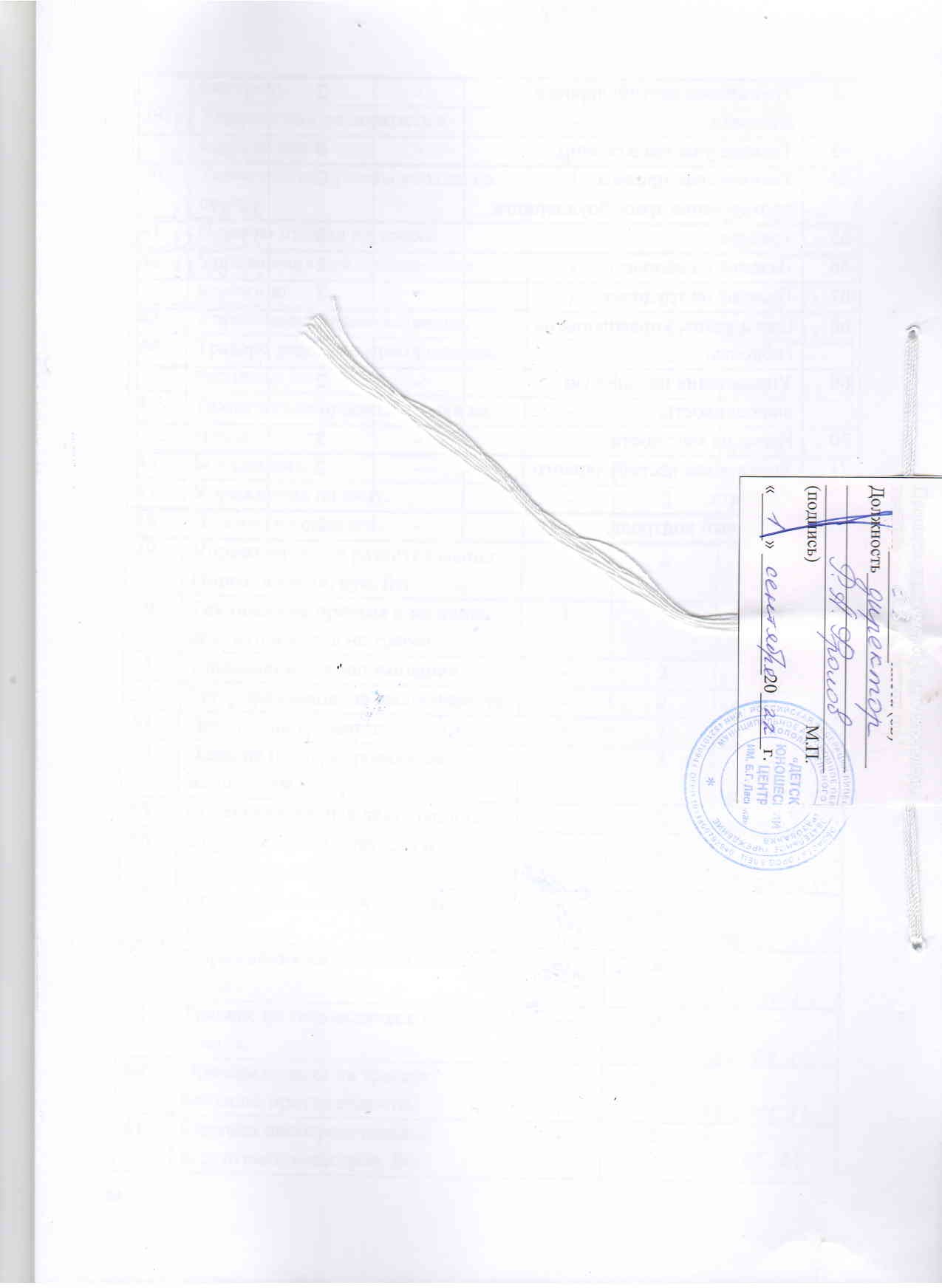 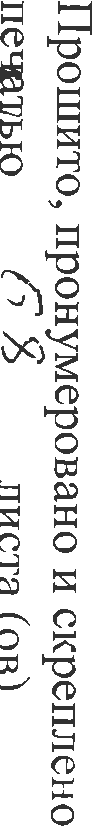 №п/пГод обученияВсего учебных недельКол-во учебных днейОбъем учебных часовРежим работы1136721082 раза в неделю: 1 день – 1 час, 2 день – 2 часа2136721442 раза в неделю по 2 часа3136721442 раза в неделю по 2 часа4236721442 раза в неделю по 2 часа5236721442 раза в неделю по 2 часа6336721442 раза в неделю по 2 часа7336721442 раза в неделю по 2 часа№ п\пТемаКоличество часовКоличество часовКоличество часов№ п\пТемаВсегоТеорияПрактика1.Правила поведения и техники безопасности на занятиях.11-2.Гигиена, режим дня.11-3.Виды скалолазания и скалолазное снаряжение.2114.Самоконтроль спортсмена.11-5.Выносливость.9186.Сила.131127.Текущий контроль.2118.Быстрота.10199.Ловкость.1111010.Гибкость.1111011.Техника лазания.2312212.Техника страховки.1311213.Соревновательная деятельность.9-814.Промежуточный контроль.212Итого:1081395№ п\пТемаКоличество часовКоличество часовКоличество часов№ п\пТемаВсегоТеорияПрактика1.Правила поведения и техники безопасности на занятиях.22-2.Гигиена, режим дня.2113.Виды скалолазания и скалолазное снаряжение.224.Самоконтроль спортсмена.2115.Выносливость.161156.Сила.121117.Текущий контроль.2118.Быстрота.141139.Ловкость.1611510.Гибкость.1611511.Техника лазания.3012912.Техника страховки.2011913Соревновательная деятельность.81714.Промежуточный контроль.2-2Итого:14413131№ п\пТемаКоличество часовКоличество часовКоличество часов№ п\пТемаВсегоТеорияПрактика1.Повторение пройденного.44-2.Выносливость.161153.Сила.161154.Быстрота.141135.Текущий контроль.2-26.Ловкость.161157.Гибкость.161158.Техника лазания.301299.Техника страховки.2011910.Соревновательная деятельность.2-211.Промежуточный контроль.817Итого:14412132№ п\пТемаКоличество часовКоличество часовКоличество часов№ п\пТемаВсегоТеорияПрактика1.Правила поведения и техники безопасности на занятиях.2112.Виды и правила соревнований в скалолазании.2113.Скалолазание в мире.2114.Основы методики обучения и тренировки скалолазов.2115.Единая всероссийская спортивная классификация. Разряды и звания в скалолазании. 2116.Восстановительные действия.2117.Тактические действия в скалолазании.2118.Выносливость.181179.Текущий контроль.21110.Сила.1811711.Быстрота.1811712.Ловкость.81713.Гибкость.1221014.Техника лазания.2422215.Техника страховки.20-2016.Соревновательная деятельность.8-817.Итоговый контроль.2-2ВСЕГО:14416128№УпражнениеНормативыНормативыНормативыНормативыНормативыНормативы№УпражнениеМальчикиМальчикиМальчикиДевочкиДевочкиДевочки3453451Челночный бег 3*10м(с)10,310,09,210,610,49,51Бег на 30 м6,96,76,07,16,86,22Подтягивание на низкой перекладине(кол-во раз)691546113Отжимания7101746114Наклон вперед из положения стоя на скамейке+1+3+7+3+5+95Прыжок в длину с места 1101201051051151356Поднимание туловища лежа на спине (кол-во раз за 1 мин)212435182130№УпражнениеНормативыНормативыНормативыНормативыНормативыНормативы№УпражнениеМальчикиМальчикиМальчикиДевочкиДевочкиДевочки3453451Челночный бег 3*10м(с)9,69,38,59,99,58,71Бег на 30 м6,26,05,46,46,25,62Подтягивание на высокой перекладине235---3Подтягивание на низкой перекладине(кол-во раз)9122079154Отжимания10132257135Наклон вперед из положения стоя на скамейке+2+4+8+3+5+116Прыжок в длину с места 1301401601201301507Поднимание туловища лежа на спине (кол-во раз за 1 мин)273242242736№УпражнениеНормативыНормативыНормативыНормативыНормативыНормативы№УпражнениеМальчикиМальчикиМальчикиДевочкиДевочкиДевочки3453451Челночный бег 3*10м(с)9,08,77,99,49,18,21Бег на 30 м5,75,55,16,05,85,32Подтягивание на высокой перекладине347---3Подтягивание на низкой перекладине(кол-во раз)111523911174Отжимания13182879145Наклон вперед из положения стоя на скамейке+3+5+9+4+6+136Прыжок в длину с места 1501601801351451657Поднимание туловища лежа на спине (кол-во раз за 1 мин)323646283040№УпражнениеНормативыНормативыНормативыНормативыНормативыНормативы№УпражнениеМальчикиМальчикиМальчикиДевочкиДевочкиДевочки3453451Бег на 60 м9,69,28,210,610,49,61Бег на 30 м5,35,14,75,65,45,02Подтягивание на высокой перекладине6812---3Подтягивание на низкой перекладине(кол-во раз)1317241012184Отжимания202436810155Наклон вперед из положения стоя на скамейке+4+6+11+5+8+156Прыжок в длину с места 1701902151501601807Поднимание туловища лежа на спине (кол-во раз за 1 мин)3539493134438Челночный бег 3*10м(с)8,17,87,29,08,88,0№УпражнениеНормативыНормативыНормативыНормативыНормативыНормативы№УпражнениеМальчикиМальчикиМальчикиДевочкиДевочкиДевочки3453451Бег на 60 м8,88,58,010,510,15,01Бег на 30 м4,94,74,45,75,55,02Подтягивание на высокой перекладине91114---3Подтягивание на низкой перекладине(кол-во раз)---1113194Отжимания273142911165Наклон вперед из положения стоя на скамейке+6+8+13+79+166Прыжок в длину с места 1952102301601701857Поднимание туловища лежа на спине (кол-во раз за 1 мин)3640503336448Челночный бег 3*10м(с)7,97,66,98,98,77,9№ п\пТема занятияКол-во часовКол-во часовДата проведения№ п\пТема занятияТеорияПрактикаДата проведения1.Правила поведения и техники безопасности на занятиях. Снаряжение для обеспечения безопасности.112.Гигиена и режим дня. ОФП1-3.Виды скалолазания. 114.Самоконтроль скалолаза. Общая и специальная физическая подготовка.1-5.Упражнения на внимание и реакцию. 116.Виды страховок. 1-7.Тренировка вестибулярного аппарата.118.Упражнения на силовую выносливость- 19.Узлы.1110.Популярные маршруты скалолазания. Бег 1-11.Техника лазания.1112.Стили скалолазания. 1-13.Упражнения для развития силы мышц пальцев рук.-214.Понятие явной и неявной опоры. -115.Использование шероховатостей рельефа.1116.Особенности скалолазания на трудность. 1-17.Лазание на трудность.-218.Особенности скалолазания на скорость.-119.Лазание на скорость.-120.Упражнения для развития быстроты.-221.Упражнения на силу.-122.Виды зацепов и их применение.-223.Постановка ног.-124.Постановка рук.-225.Упражнения на равновесие, быстроту, ловкость.-126.Тренировка прыжка на зацепу.-227.Технические приемы отдыха на трассе.-128.Текущий контроль.-229.Упражнения на гибкость, быстроту, силу.-130.Упражнения на равновесие. -231.Лазание на скорость.-132.Упражнения на выносливость.-233. Технические приемы выхода на полку.-134.Лазание на трудность.-135.Траверс.-236.Применение приемов отдыха на трассе после преодоления карниза-137.Лазание по маркированным маршрутам.-238.Упражнения на запоминание.-139.Особенности лазания боулдеринга.-240.Боулдеринг.-141.Упражнения для развития гибкости, ловкости. -242.Внутреннее лазание, его приемы.-143.Особенности внешнего лазания. -244.Понятие свободного лазания. Особенности страховки.-145.Упражнения для развития мышц спины, живота, рук.-246.Упражнения на запоминания на трассе. -147.Упражнения на силу.-148.Технические приемы использования шероховатостей рельефа.-249.Упражнения для развития мышц спины, живота, рук. -150.Технические приемы ориентирования на трассе. -251.Прохождение серии коротких трасс.-152.Вязка узлов.-253.Упражнения на ловкость. -154.Упражнения на выносливость.-255.Лазание боулдеринга.-156.Соревновательная деятельность.-257.Траверс на гимнастической стенке.-158.Упражнения для развития мышц рук и плечевого пояса. -259.Лазание на скорость.-160.Упражнения на выносливость организма.-261.Упражнения для развития мышц спины, живота, рук. -162.Технические приемы прохождения трасс боулдеринга.-263.Упражнения на силу пальцев рук.-164.Упражнения на равновесие.-165.Кросс на местности. -266.Упражнения на ловкость и координацию.-167.Приемы отдыха на трассах большой протяженности.-268.Лазание на скорость.-169.Упражнения на силовую выносливость.-270.Боулдеринг.-171.Лазание на трудность.72.Промежуточный контроль.№ п\пТемаКол-во часовКол-во часовДата проведения№ п\пТемаТеорияПрактикаДата проведения1.Правила поведения и техники безопасности на занятиях. Снаряжение для обеспечения безопасности.2-2.Гигиена и режим дня. ОФП113.Виды скалолазания. -24.Самоконтроль скалолаза. Общая и специальная физическая подготовка.115.Упражнения на внимание и реакцию. -26.Виды страховок. 117.Тренировка вестибулярного аппарата.118.Упражнения на силовую выносливость1 19.Узлы.-210.Техника лазания. 1111.Популярные маршруты скалолазания. Бег1112.Стили скалолазания. 1113.Упражнения для развития силы мышц пальцев рук.1114.Понятие явной и неявной опоры. -215.Использование шероховатостей рельефа.-216.Особенности скалолазания на трудность. 1117.Лазание на трудность.-218.Особенности скалолазания на скорость.-219.Лазание на скорость.-220.Упражнения для развития быстроты.1121.Упражнения на силу.-222.Виды зацепов и их применение.-223.Постановка ног.-224.Постановка рук.-225.Упражнения на равновесие, быстроту, ловкость.-226.Тренировка прыжка на зацепу.-227.Технические приемы отдыха на трассе.-228.Текущий контроль.-229.Упражнения на гибкость, быстроту, силу.-230.Упражнения на равновесие. -231.Лазание на скорость.-232.Упражнения на выносливость.-233. Технические приемы выхода на полку.-234.Лазание на трудность.-235.Траверс.-236.Применение приемов отдыха на трассе после преодоления карниза-237.Лазание по маркированным маршрутам.-238.Упражнения на запоминание.-239.Особенности лазания боулдеринга.-240.Боулдеринг.-241.Упражнения для развития гибкости, ловкости. -242.Внутреннее лазание, его приемы.-243.Особенности внешнего лазания. -244.Понятие свободного лазания. Особенности страховки.-245.Упражнения для развития мышц спины, живота, рук.-246.Упражнения на запоминания на трассе. -247.Упражнения на силу.-248.Технические приемы использования шероховатостей рельефа.-249.Упражнения для развития мышц спины, живота, рук. -250.Технические приемы ориентирования на трассе. -251.Прохождение серии коротких трасс.-252.Вязка узлов.-253.Упражнения на ловкость. -254.Упражнения на выносливость.-255.Лазание боулдеринга.-256.Соревновательная деятельность.-257.Траверс на гимнастической стенке.-258.Упражнения для развития мышц рук и плечевого пояса. -259.Лазание на скорость.-260.Упражнения на выносливость организма.-261.Упражнения для развития мышц спины, живота, рук. -262.Технические приемы прохождения трасс боулдеринга.-263.Упражнения на силу пальцев рук.-264.Упражнения на равновесие.-265.Кросс на местности. -266.Упражнения на ловкость и координацию.-267.Приемы отдыха на трассах большой протяженности.-268.Лазание на скорость.-269.Упражнения на силовую выносливость.-270.Боулдеринг.-271.Лазание на трудность.-272.Промежуточный контроль.-2№ п\пТемаКол-во часовКол-во часовДата проведения№ п\пТемаТеорияПрактикаДата проведения1.Правила поведения и техники безопасности на занятиях. Снаряжение для обеспечения безопасности.2-2.Гигиена и режим дня. ОФП113.Виды скалолазания. -24.Самоконтроль скалолаза. Общая и специальная физическая подготовка.115.Упражнения на внимание и реакцию. -26.Виды страховок. 117.Тренировка вестибулярного аппарата.118.Упражнения на силовую выносливость1 19.Узлы.-210.Техника лазания. 1111.Популярные маршруты скалолазания. Бег1112.Стили скалолазания. 1113.Упражнения для развития силы мышц пальцев рук.1114.Понятие явной и неявной опоры. -215.Использование шероховатостей рельефа.-216.Особенности скалолазания на трудность. 1117.Лазание на трудность.-218.Особенности скалолазания на скорость.-219.Лазание на скорость.-220.Упражнения для развития быстроты.1121.Упражнения на силу.-222.Виды зацепов и их применение.-223.Постановка ног.-224.Постановка рук.-225.Упражнения на равновесие, быстроту, ловкость.-226.Тренировка прыжка на зацепу.-227.Технические приемы отдыха на трассе.-228.Текущий контроль.-229.Упражнения на гибкость, быстроту, силу.-230.Упражнения на равновесие. -231.Лазание на скорость.-232.Упражнения на выносливость.-233. Технические приемы выхода на полку.-234.Лазание на трудность.-235.Траверс.-236.Применение приемов отдыха на трассе после преодоления карниза-237.Лазание по маркированным маршрутам.-238.Упражнения на запоминание.-239.Особенности лазания боулдеринга.-240.Боулдеринг.-241.Упражнения для развития гибкости, ловкости. -242.Внутреннее лазание, его приемы.-243.Особенности внешнего лазания. -244.Понятие свободного лазания. Особенности страховки.-245.Упражнения для развития мышц спины, живота, рук.-246.Упражнения на запоминания на трассе. -247.Упражнения на силу.-248.Технические приемы использования шероховатостей рельефа.-249.Упражнения для развития мышц спины, живота, рук. -250.Технические приемы ориентирования на трассе. -251.Прохождение серии коротких трасс.-252.Вязка узлов.-253.Упражнения на ловкость. -254.Упражнения на выносливость.-255.Лазание боулдеринга.-256.Соревновательная деятельность.-257.Траверс на гимнастической стенке.-258.Упражнения для развития мышц рук и плечевого пояса. -259.Лазание на скорость.-260.Упражнения на выносливость организма.-261.Упражнения для развития мышц спины, живота, рук. -262.Технические приемы прохождения трасс боулдеринга.-263.Упражнения на силу пальцев рук.-264.Упражнения на равновесие.-265.Кросс на местности. -266.Упражнения на ловкость и координацию.-267.Приемы отдыха на трассах большой протяженности.-268.Лазание на скорость.-269.Упражнения на силовую выносливость.-270.Боулдеринг.-271.Лазание на трудность.-272.Промежуточный контроль.-2№ п\пТемаКол-во часовКол-во часовДата проведения№ п\пТемаТеорияПрактикаДата проведения1.Правила поведения и техники безопасности на занятиях. ОФП112.Самоконтроль скалолаза. Восстановительные действия.113.Техника лазания.114.Упражнения для развития силы мышц ног.-25.Виды страховок. Обязанности напарника во время страховки.116.Общая и специальная физическая подготовка.117.Узлы, применяемые в скалолазании. 118.Понятие явной и неявной опоры. Использование шероховатостей рельефа.119.Упражнения для развития выносливости.-210.Особенности скалолазания на скорость. 1111.Лазание на скорость.-212.Особенности скалолазания на трудность.1113.Лазание на трудность.-214.Упражнения для развития быстроты.-215.Внутреннее лазание. 1116.Особенности и приемы внешнего лазания. 1117.Особенности страховки и ее применение. 1118.Тренировка вестибулярного аппарата.-219.Отработка страховки.-220.Применение рывка при срыве участника.-221.Оттяжки и их применение.-222.Лазание с нижней страховкой. -223.Технические приемы выхода на полку.-224.Упражнения для развития силы мышц пальцев рук, плечевого пояса.-225.Лазание в распорах и откидку. Движение траверсом.-226.Упражнения для развития мышц спины, живота. -227.Движение траверсом на нависающих участках.-228.Траверс участка в распор.-229.Комплекс упражнений на быстроту, силу. -230.Лазание в распорах и откидку. -231.Текущий контроль.-232.Упражнения для развития гибкости, ловкости. -233.Упражнения на быстроту.-234.Лазание с верхней страховкой.-235.Лазание на скорость.-236.Упражнения на выносливость.-237.Упражнения на равновесие.-238.Приемы выхода на полку в зале.-239.Лазание на трудность.-240.Упражнения для развития мышц спины, живота. -241.Траверс участка с преодолением карниза.-242.Лазание боулдеринга.-243.Лазание с нижней страховкой.-244.Приемы отдыха на трассе. -245.Применение приемов отдыха на трассе.-246.Лазание траверсом с переносом центра тяжести на опорную ногу.-247.Лазание на скорость. -248.Тренировка вестибулярного аппарата.-249.Полный выкат на пятку.-250.Упражнения на запоминание. -251.Лазание по маркированным маршрутам.-252.Бег, упражнения на выносливость.-253.Упражнения на силу.-254.Прохождение серии коротких трасс.-255.Траверс на гимнастической стенке.-256.Гимнастическая страховка.-257.Упражнения для развития мышц спины, живота, рук. -258.Лазание с нижней страховкой.-259.Упражнения для развития гибкости.-260.Лазание на скорость.-261.Технические приемы прохождения трасс боулдеринга.-262.Кросс на местности.-263.Отработка разных видов страховки.-264.Упражнения на выносливость. -265.Упражнения на ловкость и координацию.-266.Приемы отдыха на трассах большой протяженности.-267.Вязка узлов. Упражнения на силу пальцев рук.-268.Лазание на трудность.-269.Комплекс упражнений на силовую выносливость.-270.Боулдеринг.-271.Упражнения на гибкость.-272.Промежуточный контроль.-2№ п\пТемаКол-во часовКол-во часовДата проведения№ п\пТемаТеорияПрактикаДата проведения1.Правила поведения и техники безопасности на занятиях. ОФП112.Самоконтроль скалолаза. Восстановительные действия.113.Техника лазания.114.Упражнения для развития силы мышц ног.-25.Виды страховок. Обязанности напарника во время страховки.116.Общая и специальная физическая подготовка.117.Узлы, применяемые в скалолазании. 118.Понятие явной и неявной опоры. Использование шероховатостей рельефа.119.Упражнения для развития выносливости.-210.Особенности скалолазания на скорость. 1111.Лазание на скорость.-212.Особенности скалолазания на трудность.1113.Лазание на трудность.-214.Упражнения для развития быстроты.-215.Внутреннее лазание. 1116.Особенности и приемы внешнего лазания. 1117.Особенности страховки и ее применение. 1118.Тренировка вестибулярного аппарата.-219.Отработка страховки.-220.Применение рывка при срыве участника.-221.Оттяжки и их применение.-222.Лазание с нижней страховкой. -223.Технические приемы выхода на полку.-224.Упражнения для развития силы мышц пальцев рук, плечевого пояса.-225.Лазание в распорах и откидку. Движение траверсом.-226.Упражнения для развития мышц спины, живота. -227.Движение траверсом на нависающих участках.-228.Траверс участка в распор.-229.Комплекс упражнений на быстроту, силу. -230.Лазание в распорах и откидку. -231.Текущий контроль.-232.Упражнения для развития гибкости, ловкости. -233.Упражнения на быстроту.-234.Лазание с верхней страховкой.-235.Лазание на скорость.-236.Упражнения на выносливость.-237.Упражнения на равновесие.-238.Приемы выхода на полку в зале.-239.Лазание на трудность.-240.Упражнения для развития мышц спины, живота. -241.Траверс участка с преодолением карниза.-242.Лазание боулдеринга.-243.Лазание с нижней страховкой.-244.Приемы отдыха на трассе. -245.Применение приемов отдыха на трассе.-246.Лазание траверсом с переносом центра тяжести на опорную ногу.-247.Лазание на скорость. -248.Тренировка вестибулярного аппарата.-249.Полный выкат на пятку.-250.Упражнения на запоминание. -251.Лазание по маркированным маршрутам.-252.Бег, упражнения на выносливость.-253.Упражнения на силу.-254.Прохождение серии коротких трасс.-255.Траверс на гимнастической стенке.-256.Гимнастическая страховка.-257.Упражнения для развития мышц спины, живота, рук. -258.Лазание с нижней страховкой.-259.Упражнения для развития гибкости.-260.Лазание на скорость.-261.Технические приемы прохождения трасс боулдеринга.-262.Кросс на местности.-263.Отработка разных видов страховки.-264.Упражнения на выносливость. -265.Упражнения на ловкость и координацию.-266.Приемы отдыха на трассах большой протяженности.-267.Вязка узлов. Упражнения на силу пальцев рук.-268.Лазание на трудность.-269.Комплекс упражнений на силовую выносливость.-270.Боулдеринг.-271.Упражнения на гибкость.-272.Промежуточный контроль.-2№ п\пТемаКол-во часовКол-во часовДата проведения№ п\пТемаТеорияПрактикаДата проведения1Правила поведения и техники безопасности на занятиях. ОФП112Скалолазание в мире. Разряды и звания в скалолазании.2-3Тренировка вестибулярного аппарата.-24Виды и правила соревнований в скалолазании. 115Основы методики обучения и тренировки скалолазов.116Самоконтроль скалолаза.117Упражнения для развития силы мышц ног.118Виды страховок. Обязанности напарника во время страховки.119Отработка разных видов страховки в зале.-210Вязка узлов. Бег.-211Тактические действия в скалолазании.1112Упражнения для развития силы мышц ног.1113Комплекс упражнений на гибкость.-214Лазание на скорость.-215Упражнения на силу.-216Упражнения для развития быстроты.-217Лазание на трудность.-218Лазание с нижней страховкой1119Технические приемы использования явной и неявной опоры.1120Приемы внешнего лазания.1121Понятие свободного лазания. Особенности страховки.1122Отработка страховки в зале. Бег.-223Понятие рывок при срыве, его гашение торможением.1124Применение рывка при срыве участника.-225Упражнения для развития силы мышц пальцев рук, плечевого пояса, ног.-226Боулдеринг.-227Упражнения на гибкость, быстроту, силу. -228Лазание в распорах и откидку.-229Движение траверсом.-230Упражнения для развития мышц спины, живота, рук. -231Лазание на скорость.-232Тренировка вестибулярного аппарата. -233Текущий контроль.-234Лазание на трудность.-235Лазание боулдеринга.-236Приемы выхода на полку. -237Упражнения для развития гибкости, ловкости. -238Упражнения на равновесие, быстроту. -239Упражнения на ловкость и координацию.-240Технические приемы выхода на полку.1141Приемы отдыха на трассе.-242Упражнения для преодоления карнизов.-243Упражнения на запоминание.-244Траверс участка с преодолением карниза.-245Технические приемы отдыха на трассе.-246Боулдеринг.-247Упражнения на силу.-248Лазание на скорость.-249Упражнения для развития мышц спины, живота, рук. Бег-250Технические приемы и их виды ориентирования на трассе. 1151Упражнения на запоминания.-252Бег, упражнения на выносливость.-253Лазание на трудность.-254Лазание по маркированным маршрутам.-255Соревновательная деятельность.-256Упражнения на ловкость и координацию.-257Прохождение серии коротких трасс.-258Упражнения на выносливость, кросс.-259Траверс на гимнастической стенке.-260Приемы отдыха на трассах большой протяженности.-261Система непосредственной подготовки и настроя. Бег.-262Тренировка вестибулярного аппарата.-263Траверс участка в распор.-264Технические приемы прохождения трасс боулдеринга.-265Траверс.-266Лазание на скорость.-267Лазание на трудность.-268Вязка узлов, упражнения на гибкость.-269Упражнения на силовую выносливость.-270Кросс на местности.-271Тренировка вестибулярного аппарата.-272Итоговый контроль.-2№ п\пТемаКол-во часовКол-во часовДата проведения№ п\пТемаТеорияПрактикаДата проведения1Правила поведения и техники безопасности на занятиях. ОФП112Скалолазание в мире. Разряды и звания в скалолазании.2-3Тренировка вестибулярного аппарата.-24Виды и правила соревнований в скалолазании. 115Основы методики обучения и тренировки скалолазов.116Самоконтроль скалолаза.117Упражнения для развития силы мышц ног.118Виды страховок. Обязанности напарника во время страховки.119Отработка разных видов страховки в зале.-210Вязка узлов. Бег.-211Тактические действия в скалолазании.1112Упражнения для развития силы мышц ног.1113Комплекс упражнений на гибкость.-214Лазание на скорость.-215Упражнения на силу.-216Упражнения для развития быстроты.-217Лазание на трудность.-218Лазание с нижней страховкой1119Технические приемы использования явной и неявной опоры.1120Приемы внешнего лазания.1121Понятие свободного лазания. Особенности страховки.1122Отработка страховки в зале. Бег.-223Понятие рывок при срыве, его гашение торможением.1124Применение рывка при срыве участника.-225Упражнения для развития силы мышц пальцев рук, плечевого пояса, ног.-226Боулдеринг.-227Упражнения на гибкость, быстроту, силу. -228Лазание в распорах и откидку.-229Движение траверсом.-230Упражнения для развития мышц спины, живота, рук. -231Лазание на скорость.-232Тренировка вестибулярного аппарата. -233Текущий контроль.-234Лазание на трудность.-235Лазание боулдеринга.-236Приемы выхода на полку. -237Упражнения для развития гибкости, ловкости. -238Упражнения на равновесие, быстроту. -239Упражнения на ловкость и координацию.-240Технические приемы выхода на полку.1141Приемы отдыха на трассе.-242Упражнения для преодоления карнизов.-243Упражнения на запоминание.-244Траверс участка с преодолением карниза.-245Технические приемы отдыха на трассе.-246Боулдеринг.-247Упражнения на силу.-248Лазание на скорость.-249Упражнения для развития мышц спины, живота, рук. Бег-250Технические приемы и их виды ориентирования на трассе. 1151Упражнения на запоминания.-252Бег, упражнения на выносливость.-253Лазание на трудность.-254Лазание по маркированным маршрутам.-255Соревновательная деятельность.-256Упражнения на ловкость и координацию.-257Прохождение серии коротких трасс.-258Упражнения на выносливость, кросс.-259Траверс на гимнастической стенке.-260Приемы отдыха на трассах большой протяженности.-261Система непосредственной подготовки и настроя. Бег.-262Тренировка вестибулярного аппарата.-263Траверс участка в распор.-264Технические приемы прохождения трасс боулдеринга.-265Траверс.-266Лазание на скорость.-267Лазание на трудность.-268Вязка узлов, упражнения на гибкость.-269Упражнения на силовую выносливость.-270Кросс на местности.-271Тренировка вестибулярного аппарата.-272Итоговый контроль.-2